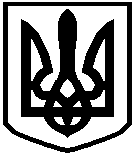 СКВИРСЬКА МІСЬКА РАДА ВИКОНАВЧИЙ КОМІТЕТР І Ш Е Н Н Я від 03 серпня 2021 року              м. Сквира                               № 6/18Про створення робочої групи з обстеження дорожнього покриття вулиць у Сквирській міській територіальній громадіВідповідно до статті 42 Закону України «Про місцеве самоврядування в Україні», Закону України «Про дорожній рух», з метою запобігання дорожнього травматизму, вжиття заходів щодо усунення причин та умов, які сприяють аварійності на дорогах, поліпшення експлуатаційного стану дорожнього покриття виконавчий комітет Сквирської міської радиВ И Р І Ш И В:1. Створити робочу групу з обстеження дорожнього покриття вулиць у Сквирській міській територіальній громаді та затвердити її склад (додається).2.  Робочій групі, зазначеній у пункті 1 цього рішення провести обстеження дорожнього покриття вулиць у Сквирській міській територіальній громаді.3.Контроль за виконанням цього рішення покласти на заступника  міського голови Черненка В.В. Додаток
до рішення виконавчого комітету Сквирської міської ради
від 03.08.2021 р. № 6/18СКЛАД
робочої групи з обстеження дорожнього покриття вулиць у Сквирській міській територіальній громадіНачальник відділу капітальногобудівництва, комунальної власності та житлово-комунальногогосподарства 			                                             Ольга СТЕПАНЕНКОГолова виконкомуВалентина ЛЕВІЦЬКАЧЕРНЕНКО Віталій Валерійович- заступник міського голови, голова робочої групи,;МУЗИКАСергій ОлександровичСТЕПАНЕНКООльга ВасилівнаКРУКІВСЬКА Ірина ВалентинівнаСтарости Сквирської міської ради- виконуючий обов’язки директора комунального підприємства «Сквираблагоустрій», секретар робочої групи;- начальник відділу капітального будівництва, комунальної власності та житлово-комунального господарства, член робочої групи;- начальник фінансового управління, член робочої групи;- члени робочої групи.